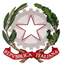 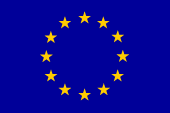 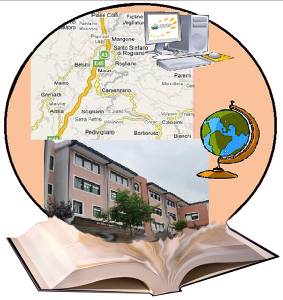 I.I.S. IPSIA“Marconi” Cosenza LS-ITC “Guarasci” Rogliano                                         SEDE: Cosenza IPSIA Diurno e Corso Serale                 SEDE: Montalto Uffugo  IPSIA – ITI (Chimica Ambientale)              SEDE: Rogliano  Liceo  Scientifico –  Ist. Tec. CommercialeVia degli Stadi, snc 87100 COSENZA   Tel. 0984.481317  Fax  0984 38804 Codice Fiscale  98104070788     Codice Meccanografico  CSIS073004    e-mail csis073004@istruzione.it       PEC csis073004@pec.istruzione.it sito iismarconiguarasci.gov.itProt. 3688 dello 09/06/2017AI DOCENTIAL PERSONALE ATAAL DSGASEDE DI ROGLIANOOggetto: rettifica scrutini sede Rogliano	Si comunica che per sopraggiunti problemi organizzativi gli scrutini, nella sede di Rogliano si svolgeranno secondo quanto segue.Il Dirigente Scolastico  								                                              Prof.ssa Mariarosa  De Rosa12/06/20179,00/10,0010,00/11,00V B LICEOV A LICEO13/06/20179,00/10,0010,00/11,0011,00/12,0012,00/13,00III B LICEOIV B LICEOIV A LICEOIII A LICEO13/06/201714,00/15,0015,00/16,0016,00/17,0017,00/18,0018,00/19,00V A SIA I A ITEII A ITEIII A SIAIV A SIA14/06/20178,15/9,159,15/10,1510,15/11,1511,15/12,15I AII A LICEOII B LICEOI B LICEO